CENTRO EDUCACIONAL FERNANDO DE ARAGON.                             Profesora: Elizabeth AlvarezUnidad Técnica Pedagógica/segundo Ciclo Básico.                           Elizabeth.alvarez@colegiofernandodearagon.clPuente AltoDEPARTAMENTOCiencias NaturalesASIGNATURACiencias Naturales OA PRIORIZADOSOA 6: Explicar, con apoyo de modelos, el movimiento del cuerpo, considerando la acción coordinada de músculos, huesos, tendones y articulación (ejemplo: brazo y pierna), y describir los beneficios de la actividad física para el sistema músculo-esquelético.     FECHA DE INICIO22 de marzoObjetivo de clase Reconocer partes y funciones del sistema locomotor ( sistema : nervioso, muscular, nervioso).     FECHA DE INICIO22 de marzoLETRA DEL NIVEL5 °A – B – C –D- E.FECHA DE TERMINO26 de marzo Recuerda…Los músculos y los tejidos que los unen a los huesos conforman el sistema muscular.Los tejidos se clasifican en 3 y corresponde a:Cardíaco, el liso (ambos músculos involuntarios) y el esquelético (muscular voluntario).Los huesos y los músculos esqueléticos  trabajan en conjuntos para hacer que el cuerpo se mueva.El ejercicio regular y un a dieta equilibrada ayudan a mantener sanos los sistemas muscular y esqueléticos.En cursos anteriores has aprendido acerca de los órganos de tu cuerpo.  ¿Para qué crees que sirven los huesos?¿Qué huesos conoces? ¿Recuerdas algún nombre?¿En qué lugar de tu cuerpo se ubican los huesos que recuerdas?*Une cada estructura con su función representativa en una respuesta voluntaria:Observa la ilustración y responde las preguntas sobre una respuesta refleja (involuntaria).Identifica en la imagen: Receptor, vía sensitiva, centro elaborador de respuestas, vía motora y efector.De acuerdo con la imagen contesta en el cuadro dando el detalle que se solicita de cada estructura.Escribe los nombres en los recuadros.Une con una línea el hueso que protege al órgano correspondiente.Une los huesos con su ubicación en el cuerpo.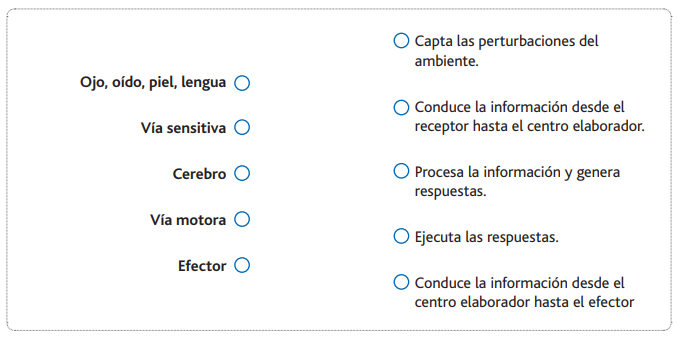 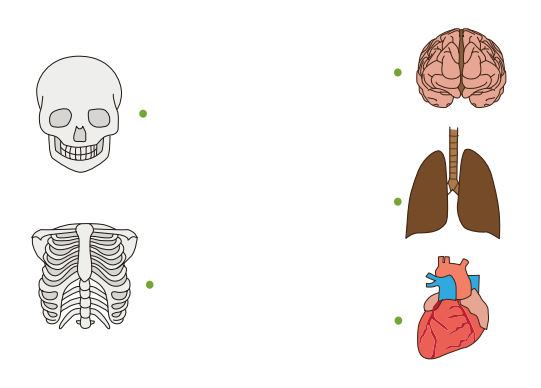 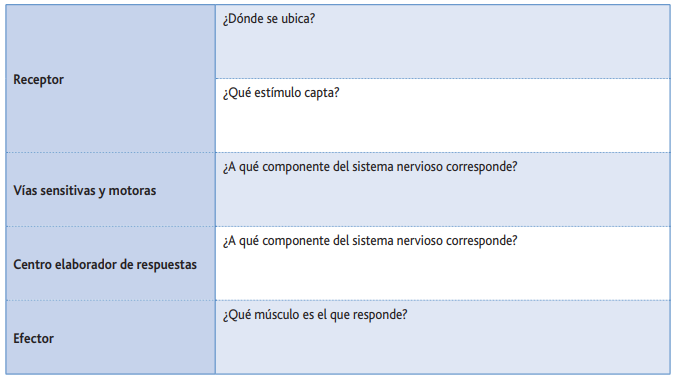 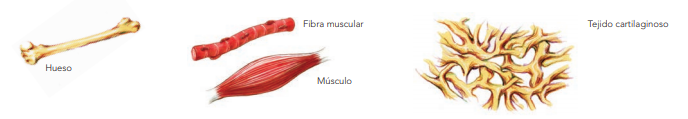 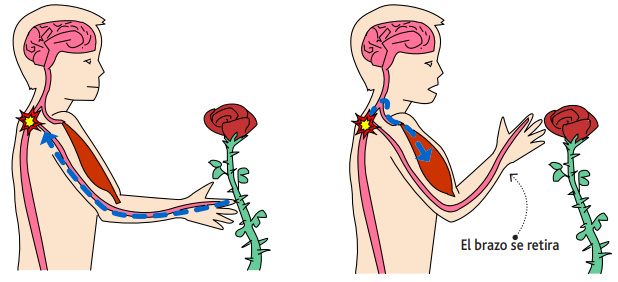 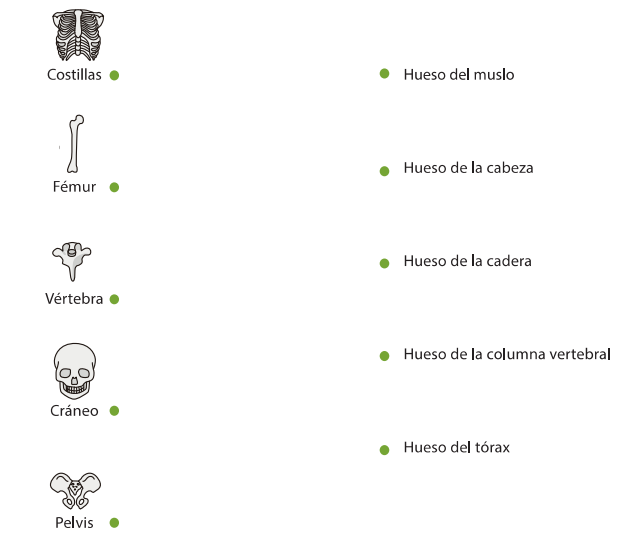 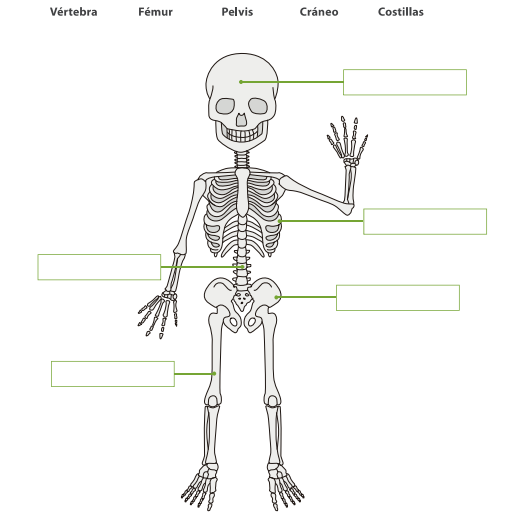 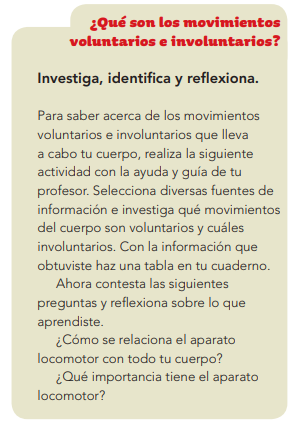 